Wydatek współfinansowany z Europejskiego Funduszu Społecznego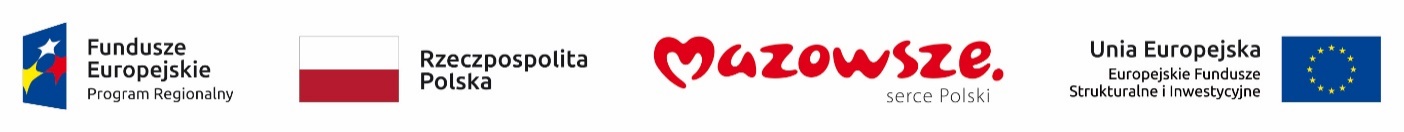 PROJEKT UMOWY UMOWA NR …./MJWPU/…./2019/Z/WZP/WI/D-332…/….Zawarta w dniu ………………………. pomiędzy Województwem Mazowieckim, z siedzibą w Warszawie 
(03-719 Warszawa) przy ul. Jagiellońska 26, NIP 1132453940 (zwanym Nabywcą dostawy), 
w imieniu którego działa Mazowiecka Jednostką Wdrażania Programów Unijnych, z siedzibą 
w Warszawie (03-301 Warszawa) przy ul. Jagiellońskiej 74 (zwana dalej „Zamawiającym” lub Odbiorcą dostawy), reprezentowanym przez Pana Mariusza Frankowskiego – p.o. Dyrektora Mazowieckiej Jednostki Wdrażania Programów Unijnycha…………………………………………. z siedzibą w …………………………………….., przy ul. ………………………………… NIP: ………………………….., zarejestrowaną w Rejestrze Przedsiębiorców Krajowego Rejestru Sądowego, Sąd Rejonowy dla ………………………………………………………..Wydział Gospodarczy Krajowego Rejestru Sądowego, pod numerem ……………………………, zwaną/zwanym dalej „Wykonawcą”, reprezentowaną/reprezentowanym przez:………………………………………………………………………………………………łącznie zwanymi dalej „Stronami”, a każdy z osobna „Stroną”Strony zawierają umowę w ramach zamówienia prowadzonego bez stosowania ustawy z dnia 29 stycznia 2004 r. Prawo zamówień publicznych (j.t. Dz. U. z 2018 r. poz. 1986 ze zm.) zgodnie z jej art. 4 pkt 8 w zw. z art. 6a ustawy Prawo zamówień publicznych. Tryb taki wybrano z uwagi na  fakt, że wartość tej części postępowania nie przekracza kwoty 30.000 euro oraz 20% łącznej wartości zamówień o tożsamym charakterze.§ 1Przedmiot umowyPrzedmiotem niniejszej umowy jest zakup elementów wyposażenia komputerów opisanym w Szczegółowym Opisie Przedmiotu Zamówienia, stanowiącym załącznik do niniejszej Umowy, m.in. dyski do komputerów oraz karty sieciowe. Wykonawca oświadcza, że zapoznał się ze wszystkimi warunkami, które są niezbędne do wykonania przez niego przedmiotu Umowy.Wykonawca zobowiązuje się wykonać Umowę zgodnie z obowiązującymi przepisami prawa, z zasadami sztuki, z należytą starannością wymaganą przy tego rodzaju usługach oraz z uwzględnieniem interesów Zamawiającego.Dostarczony przedmiot Umowy musi być fabrycznie nowy, sprawny technicznie, bezpieczny, kompletny i gotowy do pracy oraz żeby był nieużywany i nie może być przedmiotem praw ani zobowiązań osób trzecich. Przejście na Zamawiającego ryzyka związanego z dostarczanym sprzętem następuje z chwilą podpisania przez strony Umowy protokołu odbioru. § 2TerminWykonawca zobowiązuje się dostarczyć zakupiony sprzęt do siedziby Zamawiającego w terminie określonym w SOPZ. § 3Dostawa i odbiór sprzętuWykonawca zobowiązany jest zawiadomić Zamawiającego o gotowości do dostawy sprzętu z wyprzedzeniem nie mniejszym niż 2 dni robocze przed dostawą. Strony uzgodnią – w formie pisemnej, elektronicznej lub ustnej – konkretny dzień dostawy i godziny (przedział czasowy), w jakich nastąpi dostarczenie przedmiotu Umowy i jego odbiór. Odbioru przedmiotu Umowy dokonają upoważnieni pracownicy Zamawiającego.Jeżeli w trakcie odbioru Zamawiający stwierdzi, że dostarczony sprzęt jest wadliwy, może odmówić jego odbioru, a Wykonawca zobowiązany będzie do wymiany wadliwego sprzętu na wolny od wad, w terminie uzgodnionym protokolarnie przez strony Umowy, przy czym termin ten nie może być dłuższy niż 7 dni roboczych od dnia poinformowania Wykonawcy o stwierdzeniu wady. Po odbiorze przedmiotu zamówienia zostanie sporządzony protokół zdawczo-odbiorczy podpisany przez Zamawiającego, stanowiący podstawę do wystawienia przez Wykonawcę faktury. § 4Wynagrodzenie WykonawcyZa realizację przedmiotu Umowy Strony ustalają łączne wynagrodzenie Wykonawcy w wysokości nie wyższej niż ………………….. zł brutto (słownie: ……………………………………………………………………, zgodnie z ofertą Wykonawcy, stanowiącą załącznik do umowy.Za datę zapłaty Strony będą uważały datę przekazania przez Zamawiającego polecenia przelewu do banku.Wykonawca wystawi fakturę na: Województwo Mazowieckie, ul. Jagiellońska 26, 03–719 Warszawa, NIP: 1132453940. Odbiorcą faktury będzie Mazowiecka Jednostka Wdrażania Programów Unijnych, ul. Jagiellońska 74, 03–301 Warszawa, na adres której należy dostarczać fakturę.Płatność za fakturę nastąpi w ciągu 21 dni od daty otrzymania przez Zamawiającego prawidłowo wystawionej faktury i po podpisaniu bez zastrzeżeń protokołu odbioru końcowego.Zwiększenie stawki podatku VAT nie powoduje zmiany wynagrodzenia Wykonawcy i Strony są związane zaproponowaną przez Wykonawcę ceną brutto. Po wejściu w życie zmiany stawki podatku VAT Wykonawca zobowiązany jest do wystawiania faktur uwzględniających obowiązującą stawkę podatku poprzez zmniejszenie ceny netto, bez zmiany ceny brutto. Zmniejszenie stawki podatku VAT pomniejszy wynagrodzenie Wykonawcy. Po wejściu w życie zmiany stawki podatku VAT Wykonawca zobowiązany jest do wystawiania faktur uwzględniających obowiązującą stawkę podatku poprzez zmniejszenie ceny brutto bez zmiany ceny netto. Powyższe zmiany nie powodują zmiany umowy i konieczności zawierania aneksu.Wynagrodzenie o którym mowa w ust. 1, obejmuje koszty wszystkich czynności i materiałów niezbędnych do prawidłowego wykonania przedmiotu umowy, nawet jeśli nie zostały one wprost wyszczególnione w treści niniejszej umowy. Wykonawca mając możliwość uprzedniego ustalenia wszystkich warunków związanych z realizacją umowy nie może żądać podwyższenia wynagrodzenia, nawet jeśli z przyczyn od siebie niezależnych nie mógł przewidzieć wszystkich czynności i materiałów niezbędnych do prawidłowego wykonania niniejszej umowy.§ 5GwarancjaJeżeli producent danego sprzętu udziela gwarancji, Wykonawca w chwili dostawy wyda Zamawiającemu stosowne dokumenty gwarancyjne albo poinformuje go o szczegółowej treści udzielanej przez producenta gwarancji.§ 6Kary umowneZa odstąpienie od umowy przez Zamawiającego z przyczyn leżących po stronie Wykonawcy, Wykonawca zapłaci karę umowną w wysokości 10% wynagrodzenia brutto, o którym mowa w § 4 ust. 1 umowy.W przypadku niedotrzymania terminu dostawy, o którym mowa w § 2, Wykonawca zapłaci na rzecz Zamawiającego karę umowną w wysokości 200 zł za każdy rozpoczęty dzień zwłoki. W przypadku niedotrzymania terminu dostarczenia sprzętu wolnego od wad, o którym mowa w  § 3 ust. 4, Wykonawca zapłaci na rzecz Zamawiającego karę umowną w wysokości 100 zł za każdy rozpoczęty dzień zwłoki.  Kary umowne przewidziane w niniejszej Umowie są niezależne od siebie i należą się Zamawiającemu w pełnej wysokości nawet w przypadku, gdy z powodu jednego zdarzenia naliczona jest więcej niż jedna kara. Kary umowne będą naliczane odrębnie za każdy przypadek naruszenia zapisów Umowy.Naliczenie zastrzeżonych Umową kar umownych nie wyłącza możliwości dochodzenia odszkodowania na zasadach ogólnych do pełnej wysokości szkody poniesionej przez Zamawiającego.Przewidziane w niniejszym paragrafie kary umowne należeć się będą Zamawiającemu także w przypadku wygaśnięcia Umowy, a w szczególności w przypadku odstąpienia od Umowy.Kwoty kar umownych naliczonych na podstawie Umowy płatne w terminie wskazanym w żądaniu Zamawiającego. Wykonawca wyraża zgodę na potrącanie kar umownych z należnego mu wynagrodzenia.Suma kar umownych nie może przekroczyć wartości brutto Umowy.§ 7Odstąpienie od umowyZamawiający może odstąpić od Umowy w przypadku, gdy Wykonawca nie dostarczy przedmiotu Umowy w terminie określonym w § 2, z zastrzeżeniem ustępu następnego.Zamawiający może odstąpić od części Umowy w przypadku, gdy Wykonawca nie dostarczy sprzętu wolnego od wad w terminie, o którym mowa w § 3 ust. 4.Oświadczenie o odstąpieniu, o którym mowa w ustępach poprzednich, powinno zostać złożone w terminie 7 dni licząc od dnia, w którym upłynął termin na dostarczenie odpowiednio sprzętu albo sprzętu wolnego od wad.W przypadku zaistnienia istotnej zmiany okoliczności, o której mowa w przepisie art. 145 ustawy prawo zamówień publicznych, a w szczególności powodującej, że wykonanie Umowy nie leży w interesie publicznym, czego nie można było przewidzieć w chwili zawarcia Umowy, lub dalsze wykonywanie Umowy może zagrozić istotnemu interesowi bezpieczeństwa państwa lub bezpieczeństwu publicznemu, Zamawiający może odstąpić od niniejszej Umowy w terminie 30 dni od dnia powzięcia wiadomości o tych okolicznościach. § 8 Zmiana umowyZamawiający przewiduje możliwość zmiany postanowień zawartej Umowy w zakresie jej przedmiotu, tj. dopuszcza możliwość dostarczenia innego sprzętu niż opisany w Ofercie, pod warunkiem, że zaoferowany w Ofercie sprzęt został wycofany z rynku, czego nie można było przewidzieć przed złożeniem oferty i jednocześnie Wykonawca należycie udokumentuje ten fakt.§ 9Sposób porozumiewania się StronDo bieżącej współpracy w sprawach związanych w realizacją Umowy oraz do podpisania protokołu odbioru upoważnione są następujące osoby:ze strony Zamawiającego: ………………………………………………. lub; ………………………………………………. ze strony Wykonawcy: ……………………………………………….. lub;…………………………………………………Zmiana wymienionych wyżej danych teleadresowych nie wymaga aneksu do Umowy i wystarczy poinformowanie drugiej strony o zmianie w formie pisemnej lub elektronicznej. § 9Postanowienia końcoweWszelkie zmiany Umowy, o ile Umowa wyraźnie nie stanowi inaczej, wymagają formy pisemnej pod rygorem nieważności. Celem uniknięcia wątpliwości strony zgodnie oświadczają, że wyłączają możliwość zmiany niniejszej Umowy lub jej załączników z zastosowaniem elektronicznej formy czynności prawnej. Rozwiązanie Umowy za zgodą obu stron, odstąpienie od niej albo jej wypowiedzenie wymaga zachowania formy pisemnej. Zdanie drugie ustępu pierwszego ma odpowiednie zastosowanie.Spory powstałe w związku z wykonaniem niniejszej Umowy rozpatrywane będą przez sąd miejscowo właściwy ze względu na siedzibę Zamawiającego. Prawem właściwym dla oceny Umowy oraz wszelkich związanych z nią zdarzeń prawnych jest prawo polskie.Umowa została sporządzona w czterech jednobrzmiących egzemplarzach, trzy dla Zamawiającego i jeden dla Wykonawcy.Umowa wchodzi w życie z dniem podpisania.Załącznikami stanowiącymi integralną część Umowy są:Szczegółowy Opis Przedmiotu Zamówienia; Oferta cenowa Wykonawcy z dnia ……………………………ZAMAWIAJĄCY:							 WYKONAWCA: